Salvation of Spirit and Body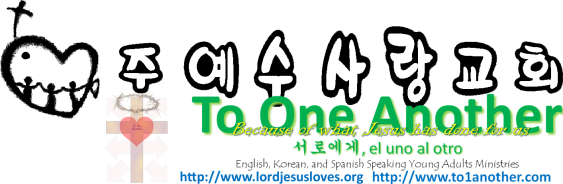 Pastor Yoo Nam Kang1 Thessalonians 5:23February 17, 20131 Thessalonians 5:23
Now may the God of peace make you holy in every way, and may your whole spirit and soul and body be kept blameless until our Lord Jesus Christ comes again.John 14:6
Jesus told him, “I am the way, the truth, and the life. No one can come to the Father except through me.John 20:31
But these are written so that you may continue to believe that Jesus is the Messiah, the Son of God, and that by believing in him you will have life by the power of his name.Hebrews 9:28
so also Christ died once for all time as a sacrifice to take away the sins of many people. He will come again, not to deal with our sins, but to bring salvation to all who are eagerly waiting for him.1. Proper understanding about salvationRomans 1:2, 4
2 God promised this Good News long ago through his prophets in the holy Scriptures. 4 and he was shown to be the Son of God when he was raised from the dead by the power of the Holy Spirit. He is Jesus Christ our Lord.1John 5:11-12
11 And this is what God has testified: He has given us eternal life, and this life is in his Son. 12 Whoever has the Son has life; whoever does not have God’s Son does not have life.Romans 10:9-10
9 If you confess with your mouth that Jesus is Lord and believe in your heart that God raised him from the dead, you will be saved. 10 For it is by believing in your heart that you are made right with God, and it is by confessing with your mouth that you are saved.John 4:25
The woman said, “I know the Messiah is coming—the one who is called Christ. When he comes, he will explain everything to us.”Matthew 23:33
Snakes! Sons of vipers! How will you escape the judgment of hell?2. Creation and rejection of our spirit, soul, and bodyGenesis 2:7, 15-17, 23-24
7 Then the Lord God formed the man from the dust of the ground. He breathed the breath of life into the man’s nostrils, and the man became a living person.  15 The Lord God placed the man in the Garden of Eden to tend and watch over it. 16 But the Lord God warned him, “You may freely eat the fruit of every tree in the garden— 17 except the tree of the knowledge of good and evil. If you eat its fruit, you are sure to die.” 23 “At last!” the man exclaimed. “This one is bone from my bone, and flesh from my flesh! She will be called ‘woman,’ because she was taken from ‘man.’” 24 This explains why a man leaves his father and mother and is joined to his wife, and the two are united into one.Genesis 3:6
The woman was convinced. She saw that the tree was beautiful and its fruit looked delicious, and she wanted the wisdom it would give her. So she took some of the fruit and ate it. Then she gave some to her husband, who was with her, and he ate it, too.Romans 5:12
When Adam sinned, sin entered the world. Adam’s sin brought death, so death spread to everyone, for everyone sinned.Ephesians 2:1
Once you were dead because of your disobedience and your many sins.Psalm 90:10
Seventy years are given to us! Some even live to eighty. But even the best years are filled with pain and trouble; soon they disappear, and we fly away.3. Salvation of our Spirits and BodiesA. Salvation of our spiritsEphesians 2:8
God saved you by his grace when you believed. And you can’t take credit for this; it is a gift from GodMatthew 16:28
And I tell you the truth, some standing here right now will not die before they see the Son of Man coming in his Kingdom.”John 3:5
Jesus replied, “I assure you, no one can enter the Kingdom of God without being born of water and the Spirit.Romans 10:9-10
9 If you confess with your mouth that Jesus is Lord and believe in your heart that God raised him from the dead, you will be saved. 10 For it is by believing in your heart that you are made right with God, and it is by confessing with your mouth that you are saved.1Corinthians 12:3
So I want you to know that no one speaking by the Spirit of God will curse Jesus, and no one can say Jesus is Lord, except by the Holy Spirit.B. Salvation of our Souls (Present tense)Philippians 2:12
Dear friends, you always followed my instructions when I was with you. And now that I am away, it is even more important. Work hard to show the results of your salvation, obeying God with deep reverence and fear.John 12:31
The time for judging this world has come, when Satan, the ruler of this world, will be cast out.1John 3:8
But when people keep on sinning, it shows that they belong to the devil, who has been sinning since the beginning. But the Son of God came to destroy the works of the devil.John 2:19-21
19 “All right,” Jesus replied. “Destroy this temple, and in three days I will raise it up.” 20 “What!” they exclaimed. “It has taken forty-six years to build this Temple, and you can rebuild it in three days?” 21 But when Jesus said “this temple,” he meant his own body.John 16:15
All that belongs to the Father is mine; this is why I said, ‘The Spirit will tell you whatever he receives from me.’John 17:10
All who are mine belong to you, and you have given them to me, so they bring me glory.Matthew 28:18
Jesus came and told his disciples, “I have been given all authority in heaven and on earth.1Corinthians 3:16
Don’t you realize that all of you together are the temple of God and that the Spirit of God lives in you?Galatians 2:20
My old self has been crucified with Christ. It is no longer I who live, but Christ lives in me. So I live in this earthly body by trusting in the Son of God, who loved me and gave himself for me.1John 2:28
And now, dear children, remain in fellowship with Christ so that when he returns, you will be full of courage and not shrink back from him in shame.C. Salvation of our bodies (future tense)2Timothy 4:18
Yes, and the Lord will deliver me from every evil attack and will bring me safely into his heavenly Kingdom. All glory to God forever and ever! Amen.1Peter 1:3-4
3 All praise to God, the Father of our Lord Jesus Christ. It is by his great mercy that we have been born again, because God raised Jesus Christ from the dead. Now we live with great expectation, 4 and we have a priceless inheritance—an inheritance that is kept in heaven for you, pure and undefiled, beyond the reach of change and decay.